Služba za nabavo opreme, materiala in storitevOddelek nabave nezdravstvenega materiala in storitevLjubljanska ulica 5, 2000 Maribor, SlovenijaTel.: +386 (0)2 321 26 81, Faks: +386 (0)2 321 25 22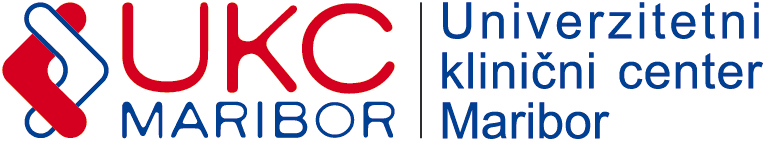 Številka povabila:12/2020Datum: 10.03. 2020POVPRAŠEVANJESpoštovani! Vabimo vas k oddaji ponudbe za: DECT SIGNAL.Specifikacija zahtev naročnika: Objekt: oddelek za perinatologijoIzvedba meritev DECT signala v prvi in drugi etaži oddelka. Prestavitev DECT bazne postaje in vključitev nove DECT bazne postaje v drugi etaži oddelka. Polaganje telefonskega kabla do novih lokacij v skupni dolžini 50m. Montaža baznih postaj in vključitev ter označitev. Odpiranje in zapiranje lamelnega stropa. Nabava materiala in potni stroški.4070 IA DECT RBS notranja bazna postajaKabel UTP 4X2X0,6 cat.5e 1000ohmRok za sprejem ponudb: 12.03.2020 do 12:00 ure. Merilo za izbor: Najnižja končna vrednost ponudbe v EUR brez DDV. Pri oblikovanju cene upoštevajte: Plačilo: 60 dni od prejema pravilno izstavljenega računa; popuste in rabate; davek na dodano vrednost (izkazati je potrebno stopnjo in znesek DDV); morebitne druge stroške (drobni in vezni material, prevozni stroški, dnevnice, …). Ponudbo pošljite na e-poštni naslov: Viko.roj@ukc-mb.siblanka.rajner@ukc-mb.siPripravila:Ekonom. Referent:Blanka Rajner  